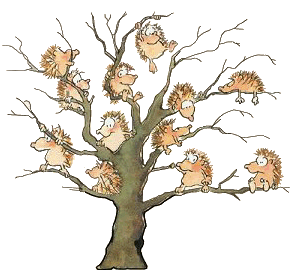 JÍDELNÍČEK MŠ TUŘANY 18. 9. – 22. 9. 2017                         Svačina : chléb, tuňáková pomazánka, zelenina, čaj, mléko(1,4,7) Pondělí         Polévka: pohanková se zeleninou (1,9)   18. 9.           Hl. jídlo : bramborové šišky s mákem nebo strouhankou (1)                        Svačina :chléb, pomazánkové máslo, zelenina, čaj (1,7)Obsahuje alergeny: viz pokrm…………………………………………………………………………………………………………………………………………..                        Svačina : ovesná kaše, ovoce, čaj (1,7) Úterý             Polévka: kuřecí se zeleninou a kroupami (1,9) 19. 9.             Hl. jídlo : filé se sýrem, brambory, salát (1,4,7)                        Svačina : lámankový chléb, máslo, plátkový sýr, zelenina, čaj, mléko (1,7)Obsahuje alergeny: viz pokrm……………………………………………………………………………………………………………………………………………                        Svačina : rohlík, luštěninová pomazánka, zelenina, mléko, čaj (1,7,9) Středa           Polévka:  hráškový krém (1,7)  20. 9.            Hl. jídlo : cikánská hovězí pečeně, bulgur (1)                        Svačina : puding, piškot, ovoce, mléko, čaj (1,7)Obsahuje alergeny: viz pokrm                  ……………………………………………………………………………………………………………………………………………                       Svačina : chléb, máslo, džem, ovoce, čaj, mléko (1,7,12)Čtvrtek         Polévka : kmínová s vejcem (1,3,9)  21. 9.           Hl. jídlo : hrachová kaše, slunečnicový chléb, zelný salát (1,7)                       Svačina : těstovinový salát s kuřecím masem, čaj, mléko (1,7) Obsahuje alergeny: viz pokrm……………………………………………………………………………………………………………………………………………                     Svačina : sladký rohlík, ovoce, čaj, bílá káva (1,7)Pátek          Polévka : česneková (1)22. 9.           Hl. jídlo : zapečené těstoviny s uzeným masem, červená řepa (1,3,7)                         Svačina : celozrnná houska, tavený sýr, zelenina, čaj, mléko (1,7)Obsahuje alergeny: viz pokrm……………………………………………………………………………………………………………………………………………Změna jídelníčku vyhrazena!Přejeme dobrou chuť !Strava je určena k okamžité spotřebě!